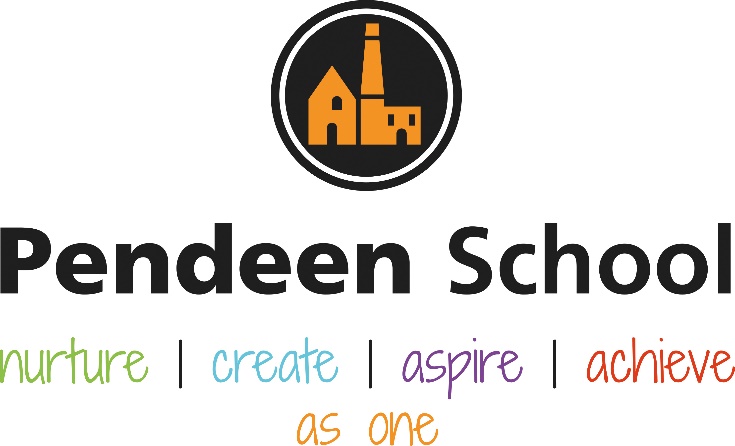 Modern Foreign Language GuidancePendeen School Modern Foreign Language (MFL) PrinciplesIntentWe appreciate how learning a foreign language is a liberation from insularity and provides an opening to other cultures. When children enter lower KS2 we begin delivering a high-quality language education in French to foster our children’s curiosity and to deepen their understanding of the world. We expect children to begin being able to express their ideas and thoughts in another language and to be able to understand and respond to its speakers, both in speech and in writing. Ultimately our MFL curriculum will give the foundations for children to develop skills in communicating for practical purposes, learning new ways of thinking and developing their reading of French at a basic level. Our intention is to equip children for the future so that they can make choices around developing their knowledge of the language even further should they wish at secondary school. We would also like to be able to create opportunities around our children’s long-term interests in learning other languages should they desire. Culturally we do this by organising a whole school French day, this introduces our younger children to a French experience and gives our older children opportunity to demonstrate their skills and knowledge.Should children choose to continue to study French throughout their school career they could look forward to long term opportunities in not just visiting France on holiday but also confidence and some familiarity should they decide to study or work in a French speaking country in the future.  We intend to deliver our chosen MFL to our children with the links we have with our local academy trust secondary school, Cape Cornwall School. We have arranged for a specialist French teacher to teach our children, helping us to foster an enjoyment for the language entwined with a worthy cultural experience.Her Majesty’s Chief Inspector, Amanda Spielman, said in the June 2021 Research Review on languages education:“Learning a second language can provide pupils with many wonderful opportunities and is a great discipline in itself. But we know that many pupils find languages difficult, or struggle to see the relevance of another language in their lives. Whatever the reasons, many barriers still need to be overcome before languages can really flourish in English schools.’’“For pupils to broaden their horizons, converse with people from other countries and explore other cultures, we need schools to build firm foundations in language learning.’’ImplementationWe follow the Rising Stars programme so that there is clear expectation, guidance and learning aims in a logical sequence to meet the ‘three pillars’ of teaching a MFL – phonics, vocabulary and grammar. We work with Cape Cornwall School who supply our specialist teacher, the benefits of this is around the knowledge and experience they bring to our children. The secondary school also delivers the Rising Stars programme at KS3, so as a form of progression when children go to secondary school, they have the appropriate foundations to continue studying French.Ofsted have acknowledged outstanding primary schools focus on how words are pronounced, this is an area of communication we aim to ensure we practice and get better at. We practicing speaking French during the school week, supporting the good practice outlined in Ofsted: How primaries can be 'outstanding' at languages | TesWe also improve our own staff CPD and experience by being in the classroom when the specialist teacher teaches our children. Our teachers can then understand what is being taught by the specialist teacher and they can continue improving the language opportunities over the week to support our children. This is an excellent opportunity to upskill as teachers and develop confidence in practice. It also means that should there be a period when the specialist teacher cannot attend our school, we still can continue teaching our children without disruption.We also follow the letterjoin handwriting programme, there are links to handwriting key French words which also boosts children knowledge and familiarity in spelling useful French words.ImpactWe aim for all children to enjoy learning French. Learning about the culture helps this to happen. The impact of learning French will be seen through children being able to state what they have learnt - basic verbal communication skills in French, and these will match with the Rising Stars schedule of delivery. There will be evidence of children being able to talk about their experience to visitors and this being recorded in appropriate reports for example from monitoring through SHIP visits, Governor visits, Headteacher floor walks and the Lead Teacher having an understanding on what is happening across the school. Lead teachers have time with the SHIP team to evaluate and monitor progress. This will create opportunities for the Lead Teacher to reflect and really understand how the delivery of the subject can be enhanced or improved further for even better impact. Monitoring will involve talking to children, looking at written work, reflecting on lesson observations and talking with children. Rolling Programme – Information for staffRolling Programme – Information for parentsRolling Programme – Pictures for curriculum displayLesson StructureTeyr and Peswara each have one, half an hour lesson a week to the delivery of FrenchLessons are varied but comprise ultimately of opportunities to speak French, understand the basics of the language and practice written skills. There is opportunity to listen to French, watch videos, play games and sing songs in order to continually improve the accuracy of their pronunciation and intonation.The lesson will cover the planned subject area as highlighted in the Programme Information.French is also practiced during the week to support the learning taken place during the formal lesson.There will be a working wall to assist children with their vocabulary and act as visual reminders around what is being taught.Presentation ConventionIn the classroom there will be a display board added to each week to be used as a visual aid in order for children to refer to and for teachers lead practicing the vocabulary at different opportunities across the week. Completed written work will be kept for children to reflect on as appropriate in lessons and for teachers to assess this element of learning the language.  YEAR ALOWER KS2UPPER KS2AUTUMN 1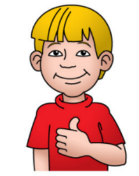 Unit 1 Moi – All About Me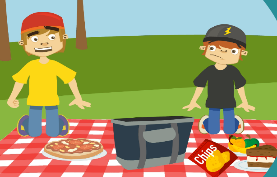 Unit 1 Bon appetit, bonne sante – Healthy EatingAUTUMN 2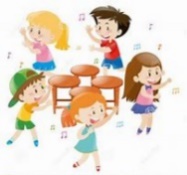 Unit 2 Jeux et Chansons  -  Games and songs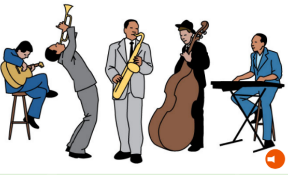   Unit 2 Je suis le musician –              I am the music manSPRING 1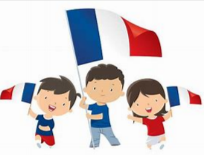 Unit 3 On fait la fete – Celebrations         Unit 3 En route pour I’école –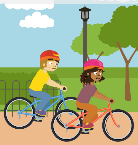                  On the way to schoolSPRING 2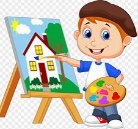        Unit 4 Portraits – Portraits       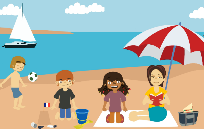 Unit 4 Scène de plage – Beach sceneSUMMER 1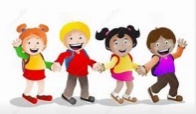    Unit 5 Les Quatre Amis –        The four friends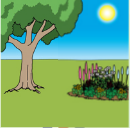 Unit 5 Le retour du printemps – The return of springSUMMER 2Unit 6 Ca Pousse – Growing things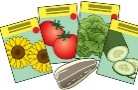 Unit 6 Les planets – The planets            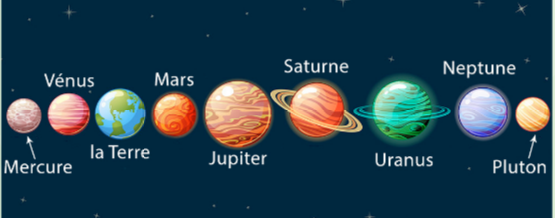 YEAR  BLOWER KS2UPPER KS2AUTUMN 1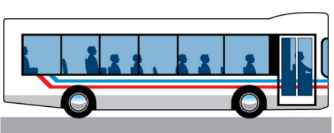 Unit 1 On y va! – All aboard                   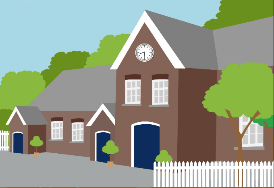 Unit 1 Notre école –  Our schoolAUTUMN 2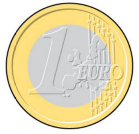 Unit 2 L’argent de poche – Pocket money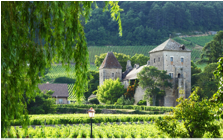 Unit 2 Notre monde – The world around usSPRING 1Unit 3  Raconte – moi une histoire! – Tell me a story! 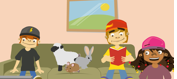 Unit 3 Le passé et le present – Then and now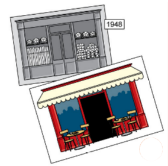 SPRING 2Unit 4 Vive le sport! – 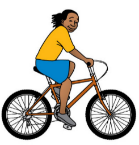 Our sporting livesUnit 4 Ici et là – Out and about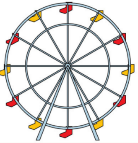 SUMMER 1Unit 5 Le Carnaval des Animaux – 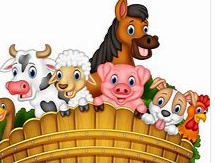 The Carnival of…Unit 5 Monter un café – Setting up a café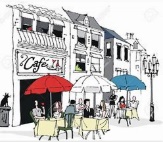 SUMMER 2Unit 6 Quel temps fait-il? – What’s the weather like?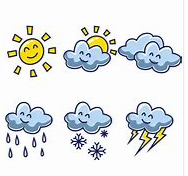 Unit 6 Quoi de neuf? – What’s in the news?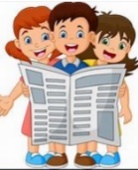 YEAR ALOWER KS2UPPER KS2AUTUMN 1Unit 1 Moi – All About MeUnit 1 Bon appetit, bonne sante – Healthy EatingAUTUMN 2Unit 2 Jeux et Chansons  -  Games and songs  Unit 2 Je suis le musician –              I am the music manSPRING 1Unit 3 On fait la fete – Celebrations         Unit 3 En route pour I’école –                 On the way to schoolSPRING 2       Unit 4 Portraits – Portraits       Unit 4 Scène de plage – Beach sceneSUMMER 1   Unit 5 Les Quatre Amis –        The four friendsUnit 5 Le retour du printemps – The return of springSUMMER 2Unit 6 Ca Pousse – Growing thingsUnit 6 Les planets – The planets            YEAR  BLOWER KS2UPPER KS2AUTUMN 1Unit 1 On y va! – All aboard                   Unit 1 Notre école – Our schoolAUTUMN 2Unit 2 L’argent de poche – Pocket moneyUnit 2 Notre monde – The world around usSPRING 1Unit 3 Raconte – moi une histoire! – Tell me a story! Unit 3 Le passé et le present – Then and nowSPRING 2Unit 4 Vive le sport! – Our sporting livesUnit 4 Ici et là – Out and aboutSUMMER 1Unit 5 Le Carnaval des Animaux – The Carnival of…Unit 5 Monter un café – Setting up a caféSUMMER 2Unit 6 Quel temps fait-il? – What’s the weather like?Unit 6 Quoi de neuf? – What’s in the news?Year A Aut 1Year A Aut 2Year A Spring 1Year A Spring 2Year A Summer 1Year A Summer 2Year B Aut 1Year B Aut 2Year B Spring 1Year B Spring 2Year B Summer 1Year B Summer 2Lower KS2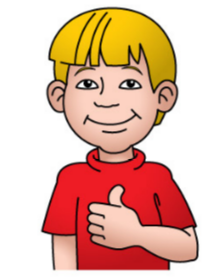 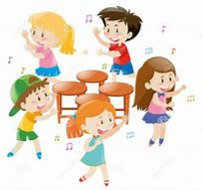 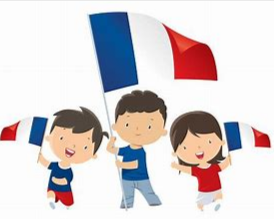 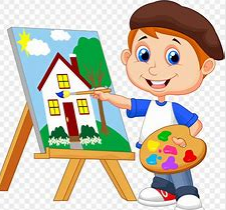 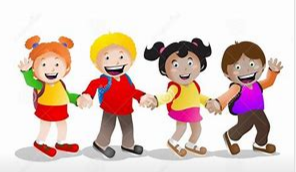 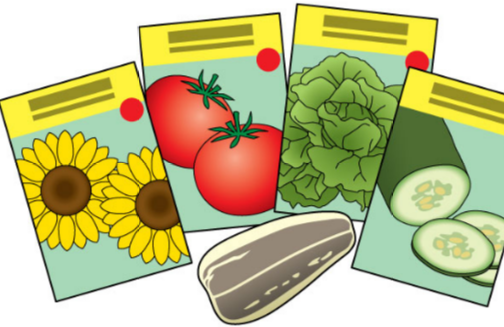 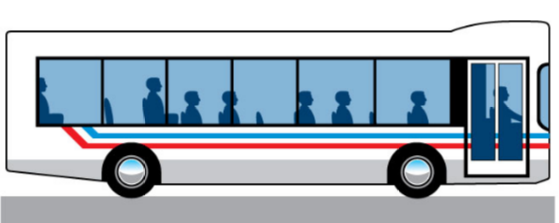 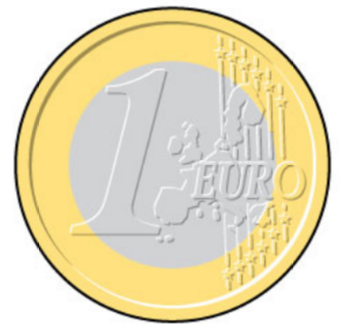 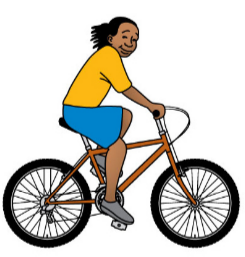 Upper KS2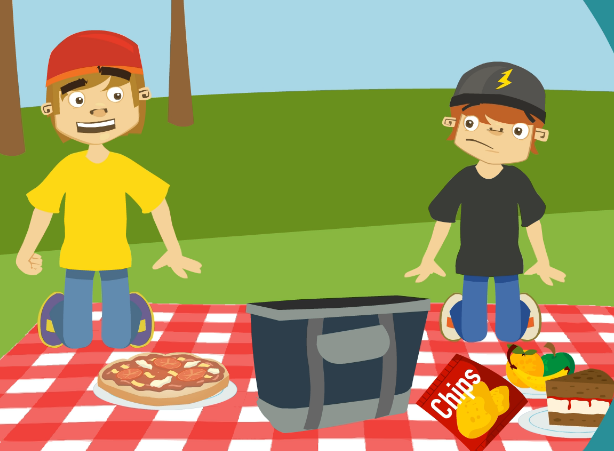 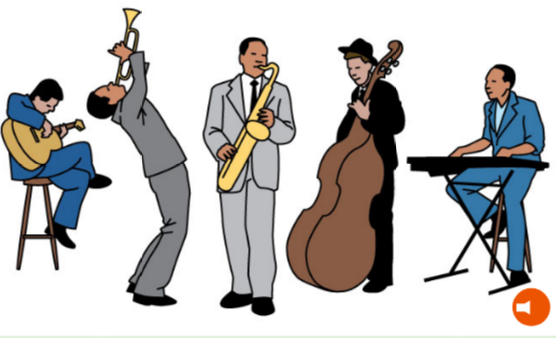 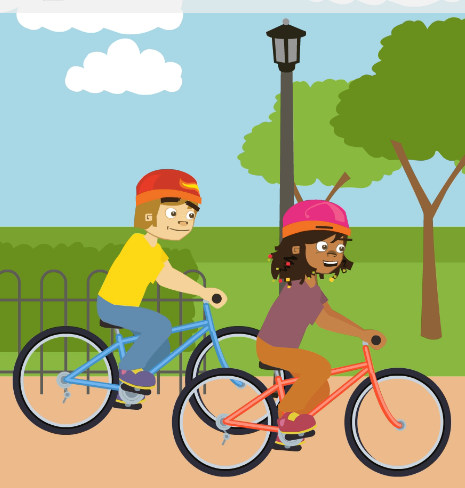 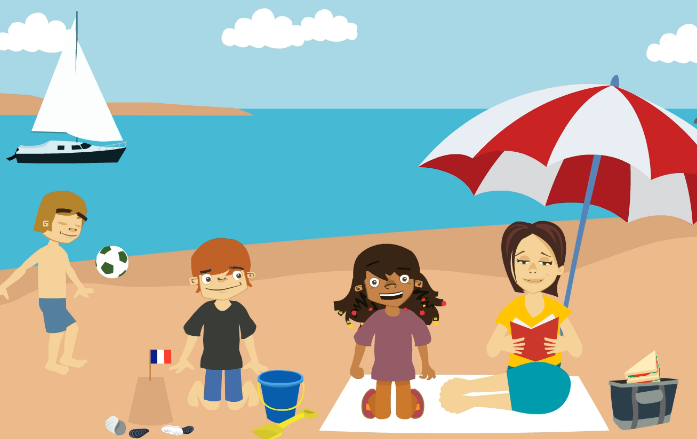 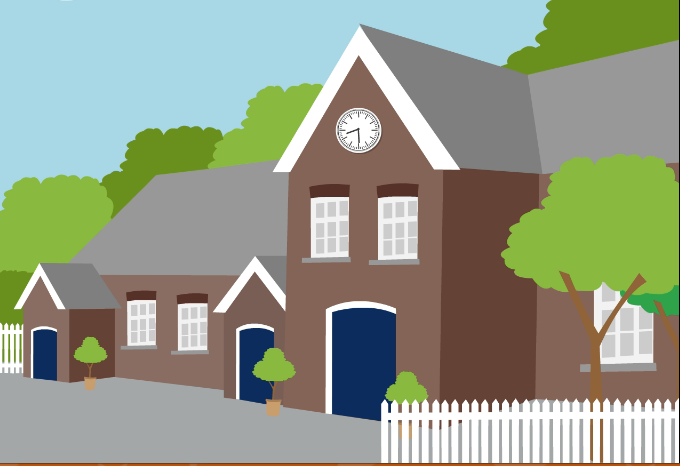 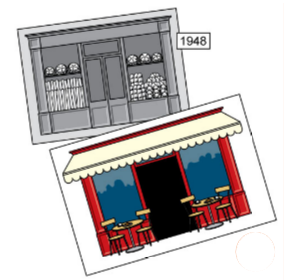 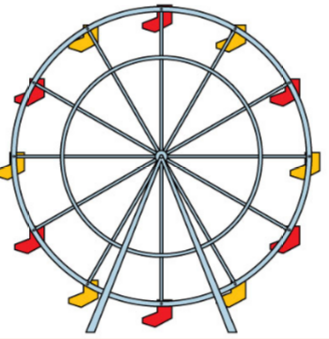 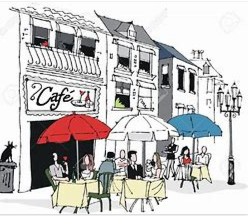 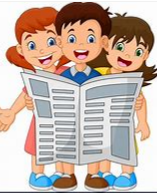 